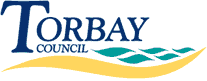 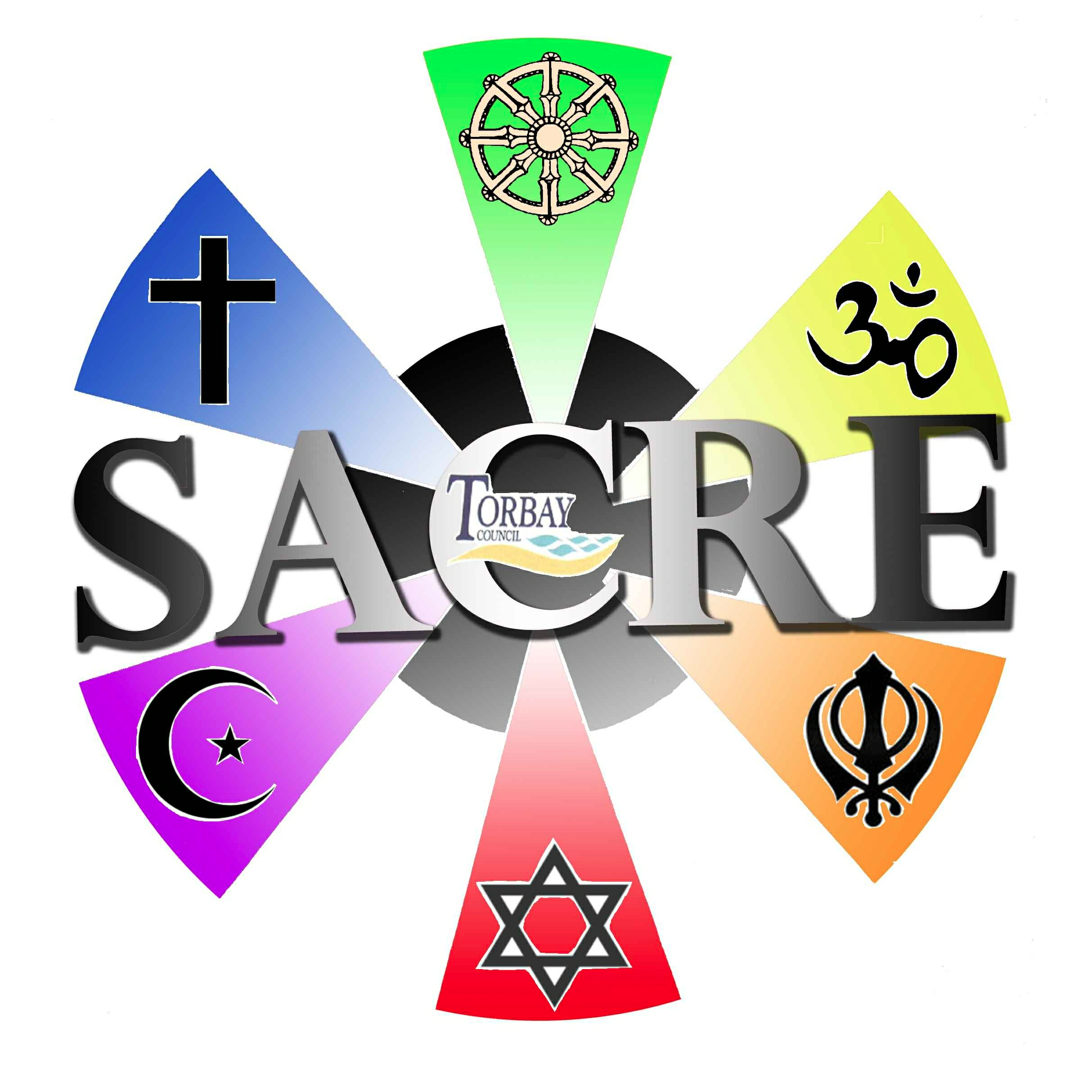 Torbay SACRE Agenda 30th June 20179.30 am – 11.30 amTown Hall, Castle Circus, Torquay TQ1 3DRWelcome and apologiesMinutes of the meeting of 1 February 2017 Matters arising from the minutesCorrespondence with the Chair of SACREPublic questions. One public question has been notified to the Adviser:I should appreciate SACRE’s insight on a concern I have had for many a year.  My attention was focused on it again when I read in the Herald Express of ‘Torbay’s successful Christian Youth Trust’ – LINX now celebrating its 20th anniversary in Torbay.  I was present 20 years ago at its inauguration in my church – Central Church, Torquay. I was horrified at the implication then that RE teachers were finding it difficult to cope, especially with sensitive issues and the answer lay with LINX! Indeed I was much angered by it.  At the time, I got in touch with the LEA as well as the Methodist Circuit minister.  Neither could see the danger for state non-religious schools.What educational right have they to exercise ‘schools based ministry’ in 9 secondary schools in Torbay?SACRE Development PlanningRecent national events and their impact on RE and collective worshipTorbay LTLRE Hub (oral report by the Chair)Torbay based Farmington Fellowship Update Report (oral report by the Chair)Inter Faith Week 2017Future of advice to Torbay SACRE (oral report)